Publicado en Madrid el 14/09/2023 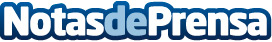 Instaladores de aire acondicionado en Madrid ofrecen soluciones asequibles para combatir el calor del veranoDelAire 2000 es una empresa de climatización, especializada tanto en instalaciones domésticas como industriales. Gracias a los más de 20 años de experiencia en el sector, busca siempre el mayor grado de satisfacción en sus clientesDatos de contacto:DelAire2000DelAire200091 809 83 83Nota de prensa publicada en: https://www.notasdeprensa.es/instaladores-de-aire-acondicionado-en-madrid Categorias: Nacional Madrid Servicios Técnicos Hogar http://www.notasdeprensa.es